Grafomotorika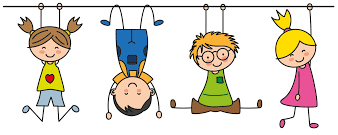 Velká část předškolních dětí ráda kreslí. Jsou ale také děti, které spontánně kreslení nevyhledávají, nebo ho dokonce odmítají. Tyto děti jsou obvykle celkově grafomotoricky neobratné, jejich kresba odpovídá mladšímu věku, linie čar jsou nerovnoměrné, kresba je obsahově chudší.Pokud se grafomotorika nerozvíjí podle očekávání, je potřeba zaměřit se nejprve na rozvoj hrubé motoriky, dále na rozvoj motoriky jemné a teprve nakonec přijde na řadu grafomotorika. Při grafickém projevu je potřeba postupovat od nejjednodušších bezobsažných prvků, nechat dostatek času na zautomatizování pohybů a dopřát tak dítěti zažít pocit úspěchu.Grafomotorika se rozvíjí především vytvářením dostatečných podnětů ke kreslení. Dítě by mělo mít svůj pracovní kout, kde má dostatek papíru a pastelek. U mladších dětí se objevují „čmáranice“, které jsou v tomto věku velmi důležité a dítě by mělo mít k tomuto projevu prostor.  Dítě je potřeba v grafickém projevu podporovat a oceňovat i malé úspěchy. Některé děti, když jsou negativně hodnoceny, kreslení odmítají a potíže v grafomotorice se prohlubují. Mnoho z těchto dětí má potom obtíže při psaní na počátku školní docházky.Grafomotorická neobratnost může v dítěti vyvolávat pocity selhání. Tento pocit je upevňován, když dítě není schopné uspokojit vysoké nároky dospělých, a to nejen v oblasti grafomotoriky.Pokud si nejste jisti, zda se Vaše dítě v oblasti grafomotoriky vyvíjí optimálně, můžete se obrátit na naši poradnu.Kurz grafomotoriky je jednou z možností, jak předejít možným problémům po nástupu do školy.  Kolem pátého roku je potřeba, aby ruka byla již vyhraněná a dostatečně uvolněná.  Dítě by mělo dokázat držet tužku pevně ve třech prstech, ale netlačit na ní. Před zařazením do programu je nutné orientační šetření v PPP (vhodnost zařazení do programu). Organizace programu: úvodní společná instruktáž pro rodiče a děti, dále dle potíží individuální vedení rodiče a dítěte. Místo konání: Pedagogicko-psychologická poradna Teplice, Lípová 651/9Zpracovala: Mgr. Jana Zvěřinová